Austausch und Verwendung von Software und Ausrüstungvom Verbandsbüro erstelltes DokumentHaftungsausschluss: dieses Dokument gibt nicht die Grundsätze oder eine Anleitung der UPOV wiederZUSAMMENFASSUNG	Zweck dieses Dokuments ist es, über Entwicklungen zu berichten und eine Überarbeitung der Dokumente UPOV/INF/16/6 „Austauschbare Software“ und UPOV/INF/22/3 „Von Verbandsmitgliedern verwendete Software und Ausrüstung“ vorzuschlagen.	Der Technischer Ausschuß (TC) wird ersucht:a)	zur Kenntnis zu nehmen, daß der Rat auf seiner fünfzigsten ordentlichen Tagung am 28. Oktober 2016 in Genf das Dokument UPOV/INF/16/6 „Austauschbare Software“ annahm;b)	die Streichung der Software SIVAVE aus dem Dokument UPOV/INF/16 zur Kenntnis zu nehmen;c)	die vorgeschlagene Überarbeitung des Dokuments UPOV/INF/16/6 betreffend die Aufnahme von Informationen über die Nutzung von Software durch die Verbandsmitglieder zu prüfen, wie in Anlage I dieses Dokuments dargelegt;d)	zur Kenntnis zu nehmen, daß die Bemerkungen des TC auf seiner dreiundfünfzigsten Tagung betreffend den Ausschluß der Software und die Verwendung von Software von Verbandsmitgliedern dem CAJ auf seiner vierundsiebzigsten Tagung im Oktober 2017 in Genf berichtet werden würden, und im Falle der Zustimmung durch den CAJ, ein Entwurf des Dokuments UPOV/INF/16/7 auf dieser Grundlage dem Rat auf seiner einundfünfzigsten ordentlichen Tagung am 26. Oktober 2017 zur Annahme vorgelegt werden würde;e)	zur Kenntnis zu nehmen, daß der Rat auf seiner neunundvierzigsten ordentlichen Tagung am 28. Oktober 2016 in Genf das Dokument UPOV/INF/22/3 „Von Verbandsmitgliedern verwendete Software und Ausrüstung“ annahm;f)	die Informationen in Anlage II dieses Dokuments als Grundlage für eine vorgeschlagene Überarbeitung des Dokuments UPOV/INF/22/3 zu prüfen und zu prüfen, ob um weitere Anleitung von anderen UPOV-Organen ersucht werden sollte;g)	zu prüfen, ob das Hinzufügen einer Anmerkung sowie eines Haftungsausschlusses zu Dokument UPOV/INF/22 vorgeschlagen werden sollte, in denen erläutert würde, daß die Informationen in diesem Dokument in der Verantwortung der mitwirkenden Behörde liegen; h)	zu prüfen, ob in Schulungsmaterialien und Referaten ein Verweis auf Dokumente UPOV/INF/16 und UPOV/INF/22 eingefügt werden sollte, um die Verwendung dieser Informationen, beispielsweise zur Erleichterung des Aufbaus von Datenbanken, zu fördern; i)	zu prüfen, ob die Information in Dokument UPOV/INF/22: i) in einer alternative Form (z. B. in einem Online-Format) anstatt in einem INF-Dokument, oder ii) zusätzlich zu dem bestehenden Dokument UPOV/INF/22 in einem Online-Format dargelegt werden sollte; undj)	zur Kenntnis zu nehmen, daß die Vorschläge des TC auf seiner dreiundfünfzigsten Tagung betreffend die Überarbeitung des Dokuments UPOV/INF/22 dem CAJ auf seiner vierundsiebzigsten Tagung berichtet werden sollen, und im Falle der Zustimmung durch den CAJ, ein Entwurf des Dokuments UPOV/INF/22/4 dem Rat auf seiner einundfünfzigsten ordentlichen Tagung am 26. Oktober 2017 zur Annahme vorgelegt werden würde.	In diesem Dokument werden folgende Abkürzungen verwendet:	CAJ: 	Verwaltungs- und Rechtsausschuß	TC: 	Technischer Ausschuß	TWC: 	Technische Arbeitsgruppe für Automatisierung und Computerprogramme	TWP: 	Technische Arbeitsgruppen	Der Aufbau des Dokuments ist nachstehend zusammengefaßt:ANLAGE I	 VORGESCHLAGENE ÜBERARBEITUNG VON DOKUMENT UPOV/INF/16/5 „AUSTAUSCHBARE SOFTWARE“ANLAGE II	VORGESCHLAGENE ÜBERARBEITUNG VON DOKUMENT UPOV/INF/22/2 „VON VERBANDSMITGLIEDERN VERWENDETE SOFTWARE UND AUSRÜSTUNG“Dokument UPOV/INF/16 „Austauschbare Software“Annahme von Dokument UPOV/INF/16/6	Der Rat nahm auf seiner fünfzigsten ordentlichen Tagung am 28. Oktober 2016 in Genf eine Überarbeitung des Dokuments UPOV/INF/16/6 „Austauschbare Software (Dokument UPOV/INF/16/6) auf Grundlage des Dokuments UPOV/INF/16/6 Draft 1 an (vergleiche Dokument C/50/19 „Bericht über die Entscheidungen“, Absatz 19).Überarbeitung des Dokuments UPOV/INF/16/6Streichung von Informationen	Am 25. Januar 2017 erhielt das Verbandsbüro ein Gesuch von Mexiko, die Software SIVAVE aufgrund von technologischen Problemen aus dem Dokument UPOV/INF/16 „Austauschbare Software“ zu streichen.Informationen über die Nutzung durch die Verbandsmitglieder	In Abschnitt 4 von Dokument UPOV/INF/16 „Austauschbare Software” heißt es folgendermaßen:„4. Informationen über die Nutzung durch die Verbandsmitglieder“4.1 Jährlich wird ein Rundschreiben an die Verbandsmitglieder gerichtet, in dem sie ersucht werden, Informationen über die Nutzung der in Dokument UPOV/INF/16 enthaltenen Software zu erteilen.“4.2 Die Informationen über die Nutzung der Software durch die Verbandsmitglieder sind in den Spalten „Verbandsmitglied(er), das (die) die Software benutzt (benutzen)“ und „Anwendung durch den (die) Nutzer“ angegeben. Was die Angabe der „Anwendung durch den (die) Nutzer“ betrifft, können die Verbandsmitglieder beispielsweise Pflanzen oder Pflanzentypen angeben, für die die Software genutzt wird.“ 	Am 15. Dezember 2016 richtete das Verbandsbüro das Rundschreiben E-16/290 an die bezeichneten Personen der Verbandsmitglieder im TC und ersuchte sie darin, Informationen in Bezug auf die Nutzung der in Dokument UPOV/INF/16 enthaltenen Software zu erteilen oder zu aktualisieren. Die von Brasilien und Mexiko erteilten Informationen in Beantwortung des Rundschreibens sind in Anlage I dieses Dokuments enthalten.	Die Bemerkungen des TC auf seiner dreiundfünfzigsten Tagung betreffend die Nutzung von Software durch die Verbandsmitglieder werden dem CAJ auf seiner vierundsiebzigsten Tagung am 23. und 24. Oktober 2017 in Genf vorgelegt werden.	Vorbehaltlich der Zustimmung des TC auf seiner dreiundfünfzigsten Tagung und des CAJ auf seiner vierundsiebzigsten Tagung, wird dem Rat auf seiner einundfünfzigsten ordentlichen Tagung am 26. Oktober 2017 ein Entwurf des Dokuments UPOV/INF/16/7 „Austauschbare Software“ auf Grundlage der Vorschläge, wie in Absatz 6 und 8 dieses Dokuments dargelegt, zur Annahme vorgelegt werden.	Der TC wird ersucht: a)	zur Kenntnis zu nehmen, daß der Rat auf seiner fünfzigsten ordentlichen Tagung am 28. Oktober 2016 in Genf das Dokument UPOV/INF/16/6 „Austauschbare Software“ annahm;b)	die Streichung der Software SIVAVE aus dem Dokument UPOV/INF/16 zur Kenntnis zu nehmen;c)	die vorgeschlagene Überarbeitung des Dokuments UPOV/INF/16/6 betreffend die Aufnahme von Informationen über die Nutzung von Software durch die Verbandsmitglieder zu prüfen, wie in Anlage I dieses Dokuments dargelegt; undd)	zur Kenntnis zu nehmen, daß die Bemerkungen des TC auf seiner dreiundfünfzigsten Tagung betreffend den Ausschluß der Software und die Verwendung von Software von Verbandsmitgliedern dem CAJ auf seiner vierundsiebzigsten Tagung im Oktober 2017 in Genf berichtet werden würden, und im Falle der Zustimmung durch den CAJ, ein Entwurf des Dokuments UPOV/INF/16/7 auf dieser Grundlage dem Rat auf seiner einundfünfzigsten ordentlichen Tagung am 26. Oktober 2017 zur Annahme vorgelegt werden wird.Dokument UPOV/INF/22 „Von Verbandsmitgliedern verwendete Software und Ausrüstung“Annahme von Dokument UPOV/INF/22/2	Der Rat nahm auf seiner fünfzigsten ordentlichen Tagung am 28. Oktober 2016 in Genf eine Überarbeitung des Dokuments UPOV/INF/22/2 „Von Verbandsmitgliedern verwendete Software und Ausrüstung“ (Dokument UPOV/INF/22/3) auf Grundlage des Dokuments UPOV/INF/22/2 Entwurf 1 (vergleiche Dokument C/50/19 „Bericht über die Entscheidungen“, Absatz 20) an.Überarbeitung des Dokuments UPOV/INF/22/2Software zur Aufnahme	Das Verfahren zur Prüfung der zur Aufnahme in Dokument UPOV/INF/22 vorgeschlagenen Software und Ausrüstung wird in Dokument UPOV/INF/22 wie folgt dargelegt:„2.1 Die von den Verbandsmitgliedern zur Aufnahme in dieses Dokument vorgeschlagene Software/Ausrüstung wird zunächst dem TC vorgelegt.„2.2 Der TC wird dann entscheiden, ob er:a) vorschlägt, die Informationen in das Dokument aufzunehmen;b) andere maßgebliche Organe um weitere Anleitung ersucht (z. B. den CAJ und die TWP); oderc) vorschlägt, die Informationen nicht in das Dokument aufzunehmen.„2.3 Fällt die Empfehlung des TC, und anschließend die des Verwaltungs- und Rechtsausschusses (CAJ), positiv aus, wird die Software/Ausrüstung in einem Entwurf des Dokuments aufgelistet, der dann vom Rat im Hinblick auf seine Annahme geprüft werden soll.„4.1. Jährlich wird ein Rundschreiben an die Verbandsmitglieder gerichtet, in dem sie ersucht werden, Informationen über die Nutzung der in diesem Dokument enthaltenen Software/Ausrüstung zu erteilen. “	Am 15. Dezember 2016 richtete das Verbandsbüro das Rundschreiben E-16/290 an die bezeichneten Personen der Verbandsmitglieder im TC und ersuchte sie darin, Informationen für das Dokument UPOV/INF/22 zu erteilen. Die von Estland, der Russischen Föderation und dem Vereinigten Königreich in Beantwortung des Rundschreibens erteilten Informationen finden sich in Anlage II dieses Dokuments.Vorschläge der TWC	Die TWC vereinbarte auf ihrer vierunddreißigsten Tagung vom 7. bis 10. Juni 2016 in Shanghai, China, vorzuschlagen, daß dem Dokument UPOV/INF/22 eine Anmerkung hinzugefügt werden sollte, in der erklärt würde, daß die Informationen in diesem Dokument in der Verantwortung der mitwirkenden Behörde liegen. Die TWC vereinbarte, daß ein Verweis auf die Dokumente UPOV/INF/16 und UPOV/INF/22 in Schulungsmaterialien und Referaten eingefügt werden sollte, um die Verwendung dieser Informationen, beispielsweise zur Erleichterung des Aufbaus von Datenbanken, zu fördern (vergleiche Dokument TWC/34/32 „Report“, Absatz 70).	Die TWC vereinbarte vorzuschlagen, daß die Informationen in UPOV/INF/22 auch in einem Online-Format anstatt in einem INF-Dokument dargelegt werden könnten (vergleiche Dokument TWC/34/32, Absatz 71).Prüfung durch den TC	Der TC wird gebeten, auf seiner dreiundfünfzigsten Tagung zu prüfen:	a)	ob um weitere Anleitung von anderen UPOV-Organen (z. B. dem CAJ und den TWP) betreffend die Verwendung von Software durch Verbandsmitglieder ersucht werden sollte, wie in Anlage II dieses Dokuments dargelegt;b)	ob das Hinzufügen einer Anmerkung sowie eines Haftungsausschlusses zu Dokument UPOV/INF/22 vorgeschlagen werden sollte, in denen erläutert würde, daß die Informationen in diesem Dokument in der Verantwortung der mitwirkenden Behörde liegen;c)	ob ein Verweis in Schulungsmaterialien und Referaten auf Dokumente UPOV/INF/16 und UPOV/INF/22 eingefügt werden sollte, um die Verwendung dieser Informationen, beispielsweise zur Erleichterung des Aufbaus von Datenbanken, zu fördern; undd)	ob die Information in Dokument UPOV/INF/22: i) in einer alternative Form (z. B. in einem Online-Format) anstatt in einem INF-Dokument, oder ii) zusätzlich zu dem bestehenden Dokument UPOV/INF/22 in einem Online-Format dargelegt werden sollte.	Sofern der TC zu dem Schluß kommt, daß kein Bedarf an weiterer Anleitung von anderen UPOV-Organen (z. B. dem CAJ und den TWP) betreffend die Verwendung von Software durch Verbandsmitglieder, wie in Anlage II dieses Dokuments dargelegt, besteht, kann der TC eine Überarbeitung des Dokuments UPOV/INF/22 auf Grundlage der Anlage II dieses Dokuments zusammen mit jeglichen Vorschlägen, die er möglicherweise betreffend die Vorschläge der TWC hat, wie in Absatz 15 und 16 dargelegt, zur Prüfung durch den CAJ auf seiner vierundsiebzigsten Tagung am 23. und 24. Oktober 2017 in Genf vorschlagen. Im Falle der Zustimmung durch den CAJ, würde ein Entwurf des Dokuments UPOV/INF/22/4 dem Rat auf seiner einundfünfzigsten ordentlichen Tagung am 26. Oktober 2017 zur Annahme vorgelegt werden.	Der TC wird ersucht:a)	zur Kenntnis zu nehmen, daß der Rat auf seiner neunundvierzigsten ordentlichen Tagung am 28. Oktober 2016 in Genf das Dokument UPOV/INF/22/3 „Von Verbandsmitgliedern verwendete Software und Ausrüstung“ annahm;b)	die Informationen in Anlage II dieses Dokuments als Grundlage für eine vorgeschlagene Überarbeitung des Dokuments UPOV/INF/22/3 zu prüfen und zu prüfen, ob um weitere Anleitung von anderen UPOV-Organen ersucht werden sollte;c)	zu prüfen, ob das Hinzufügen einer Anmerkung sowie eines Haftungsausschlusses zu Dokument UPOV/INF/22 vorgeschlagen werden sollte, in denen erläutert würde, daß die Informationen in diesem Dokument in der Verantwortung der mitwirkenden Behörde liegen;d)	zu prüfen, ob in Schulungsmaterialien und Referaten ein Verweis auf Dokumente UPOV/INF/16 und UPOV/INF/22 eingefügt werden sollte, um die Verwendung dieser Informationen, beispielsweise zur Erleichterung des Aufbaus von Datenbanken, zu fördern;e)	zu prüfen, ob die Information in Dokument UPOV/INF/22: i) in einer alternative Form (z. B. in einem Online-Format) anstatt in einem INF-Dokument, oder ii) zusätzlich zu dem bestehenden Dokument UPOV/INF/22 in einem Online-Format dargelegt werden sollte; undf)	zur Kenntnis zu nehmen, daß die Vorschläge des TC auf seiner dreiundfünfzigsten Tagung betreffend die Überarbeitung des Dokuments UPOV/INF/22 dem CAJ auf seiner vierundsiebzigsten Tagung berichtet werden sollen, und im Falle der Zustimmung durch den CAJ, ein Entwurf des Dokuments UPOV/INF/22/4 dem Rat auf seiner einundfünfzigsten ordentlichen Tagung am 26. Oktober 2017 zur Annahme vorgelegt werden wird.VORGESCHLAGENE ÜBERARBEITUNG VON DOKUMENT UPOV/INF/16/5 „AUSTAUSCHBARE SOFTWARE“(Von Brasilien und Mexiko in Beantwortung des Rundschreibens E-16/290 erhaltene Vorschläge sind hervorgehoben)a)	Verwaltung von Anträgenb)	Online-Antragssystemec)	Überprüfung von Sortenbezeichnungend)	DUS-Anbauprüfung und Datenanalysee)	Datenerfassung und –übertragungf)	Bildanalyseg)	biochemische und molekulare Daten[Anlage II folgt]VORGESCHLAGENE ÜBERARBEITUNG VON DOKUMENT UPOV/INF/22/2 „VON VERBANDSMITGLIEDERN VERWENDETE SOFTWARE UND AUSRÜSTUNG(Von Estland, der Russischen Föderation und dem Vereinigten Königreich in Beantwortung des Rundschreibens E-16/290 erhaltene Vorschläge sind hervorgehoben)a)	Verwaltung von Anträgenb)	Online-Antragssystemec)	Überprüfung von Sortenbezeichnungend)	DUS-Anbauprüfung und Datenanalysee)	Datenerfassung und -übertragungf)	Bildanalyseg)	Biochemische und molekulare Daten[Ende von Anlage II und des Dokuments]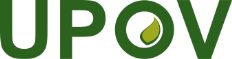 GInternationaler Verband zum Schutz von PflanzenzüchtungenTechnischer AusschussDreiundfünfzigste Tagung
Genf, 3. bis 5. April 2017TC/53/8Original:  englischDatum:  10. März 2017Datum hinzugefügtName des ProgrammsProgrammier-spracheFunktion (kurze Zusammenfassung)Quelle und KontaktdatenBedingung für die BereitstellungVerbandsmitglied(er), das (die) die Software benutzt (benutzen)Anwendung durch den (die) Nutzer24. Oktober 2013ZAJVKASQL WindowsInformation über Anträge (Name und Adresse der Antragsteller, vorgeschlagene Bezeichnung, Datum der Antragstellung usw.) und Eintragung (Bezeichnung, Datum der Eintragung)Russische Föderation: Staatliche Kommission der Russischen Föderation für die Prüfung und den Schutz von Züchtungsergebnissen, Valentin Sherbina,Leiter der Abteilung für Informationstechnologie E-Mail: gossort@gossort.com Nur auf Russisch verfügbarRUalle Pflanzen16. Oktober 2014SIVAVEDatenbank: Mysql 5.1PHP  Version 2.5.9Ajax.Javascript.Programmteile sind über Java Applets und mehrere Java Archives (JARS) integriert.Ergänzungen: Zend Optimizer 3.3Compiler:Zend StudioScriptCaseErmöglicht Sortengruppierungen gemäß morphologischen Merkmalen, anhand derer ein Paar oder eine kleine Untergruppe verwirrend ähnlicher Sorten erkannt werden können.Mexico: 
Manuel Rafael Villa Issa, 
Generaldirektor, SNICSE-mail:  manuel.villaissa@sagarpa.gob.mx Eduardo Padilla Vaca, Direktor,
Pflanzensorten, SNICSE-mail: eduardo.padilla@snics.gob.mxSchriftlicher Antrag und Begründung des Nutzungsbedarfs.MXAlle PflanzenDatum hinzugefügtName des ProgrammsProgrammier-spracheFunktion (kurze Zusammenfassung)Quelle und KontaktdatenBedingung für die BereitstellungVerbandsmitglied(er), das (die) die Software benutzt (benutzen)Anwendung durch den (die) Nutzer21. Oktober 2010DUSTNTFORTRAN 90Allgemeines Programm für die Analyse der Daten aus DUS-Anbauprüfungen: Enthält Erleichterungen für die COY-Analyse sowie zahlreiche multivariate AnalyseverfahrenVereinigtes Königreich:
Dr. Sally Watson 
E-Mail: sally.watson@afbini.gov.ukGBGräser, 
Erbse (Futter und Gemüse), Pastinak, Kohlrübe, Zwiebel, Rosenkohl, Winterraps, Zuckerrübe, Bohne, Sommerraps, Kohl, Lein21. Oktober 2010DUSTNTFORTRAN 90Allgemeines Programm für die Analyse der Daten aus DUS-Anbauprüfungen: Enthält Erleichterungen für die COY-Analyse sowie zahlreiche multivariate AnalyseverfahrenVereinigtes Königreich:
Dr. Sally Watson 
E-Mail: sally.watson@afbini.gov.ukCZRaps, Gräser und Luzerne21. Oktober 2010DUSTNTFORTRAN 90Allgemeines Programm für die Analyse der Daten aus DUS-Anbauprüfungen: Enthält Erleichterungen für die COY-Analyse sowie zahlreiche multivariate AnalyseverfahrenVereinigtes Königreich:
Dr. Sally Watson 
E-Mail: sally.watson@afbini.gov.ukEEGräser und Gemüse21. Oktober 2010DUSTNTFORTRAN 90Allgemeines Programm für die Analyse der Daten aus DUS-Anbauprüfungen: Enthält Erleichterungen für die COY-Analyse sowie zahlreiche multivariate AnalyseverfahrenVereinigtes Königreich:
Dr. Sally Watson 
E-Mail: sally.watson@afbini.gov.ukFIGräser, Rotklee, Weißklee, Rübsen, Roggen21. Oktober 2010DUSTNTFORTRAN 90Allgemeines Programm für die Analyse der Daten aus DUS-Anbauprüfungen: Enthält Erleichterungen für die COY-Analyse sowie zahlreiche multivariate AnalyseverfahrenVereinigtes Königreich:
Dr. Sally Watson 
E-Mail: sally.watson@afbini.gov.ukKEMais21. Oktober 2010DUSTNTFORTRAN 90Allgemeines Programm für die Analyse der Daten aus DUS-Anbauprüfungen: Enthält Erleichterungen für die COY-Analyse sowie zahlreiche multivariate AnalyseverfahrenVereinigtes Königreich:
Dr. Sally Watson 
E-Mail: sally.watson@afbini.gov.ukNZGräser, Brassica, Weizen, Gerste, Gemüseerbsen21. Oktober 2010DUSTNTFORTRAN 90Allgemeines Programm für die Analyse der Daten aus DUS-Anbauprüfungen: Enthält Erleichterungen für die COY-Analyse sowie zahlreiche multivariate AnalyseverfahrenVereinigtes Königreich:
Dr. Sally Watson 
E-Mail: sally.watson@afbini.gov.ukVNMais, Blumen, Reis, Tomate, Kartoffel, Sojabohne, Gemüse und andere Arten21. Oktober 2010GAIAWindevBerechnet Sortenvergleiche für die Verwaltung von VergleichssammlungenFrankreich:
E-mail:christophe.chevalier@geves.frFRMohrenhirse, Zuckerrübe, Mais, Weizen, Gerste, Hafer, Raps, Sonnenblume, Triticale, Erbse21. Oktober 2010GAIAWindevBerechnet Sortenvergleiche für die Verwaltung von VergleichssammlungenFrankreich:
E-mail:christophe.chevalier@geves.frBRSojabohne, Weizen21. Oktober 2010GAIAWindevBerechnet Sortenvergleiche für die Verwaltung von VergleichssammlungenFrankreich:
E-mail:christophe.chevalier@geves.frHRGerste, Mais, Sojabohne, Weizen21. Oktober 2010GAIAWindevBerechnet Sortenvergleiche für die Verwaltung von VergleichssammlungenFrankreich:
E-mail:christophe.chevalier@geves.frCZMais, Weizen, Gerste, Hafer und Erbse21. Oktober 2010GAIAWindevBerechnet Sortenvergleiche für die Verwaltung von VergleichssammlungenFrankreich:
E-mail:christophe.chevalier@geves.frUYMohrenhirse, Zuckerrübe, Mais, Weizen, Gerste, Hafer, Raps, Sonnenblume, Triticale, ErbseDatum hinzugefügtName des ProgrammsProgrammier-spracheFunktion (kurze Zusammenfassung)Quelle und KontaktdatenBedingung für die BereitstellungVerbandsmitglied(er), das (die) die Software benutzt (benutzen)Anwendung durch den (die) Nutzer21. Oktober 201021. Oktober 2010SIRIUSWindevHandgehaltene DatenerfassungssoftwareFrankreich:
E-mail:christophe.chevalier@geves.frFRMohrenhirse, Zuckerrübe, Mais, Weizen, Gerste, Hafer, Raps, Sonnenblume, Triticale, GräserDatum hinzugefügtName des ProgrammsProgrammier-spracheFunktion (kurze Zusammenfassung)Quelle und KontaktdatenBedingung für die BereitstellungVerbandsmitglied(er), das (die) die Software benutzt (benutzen)Anwendung durch den (die) Nutzer24. Oktober 2013AIMWindowsBildverarbeitungssoftwareFrankreich:
E-mail: christophe.chevalier@geves.frFRRaps, Sonnenblume, Hortensie, Lein, Erbsen, Möhren, Mais, Winterweizen, OrchideenDatum hinzugefügtTitel der Software/AusrüstungFunktion (kurze Zusammenfassung)Quelle und KontaktdatenVerbandsmitglied(er), das (die) die Software benutzt (benutzen)Anwendung durch den (die) Nutzer29. Oktober 2015VerfahrensdatenDatenbank für administrative SortendatenBundessortenamtE-Mail:  uwe.meyer@bundessortenamt.deDEAlle Arten29. Oktober 2015MS Office Professional Plus 2010Antragsverwaltung und DatenbankAbteilung für ZüchterrechteE-Mail:  benzionz@moag.gov.ilILAlle Arten29. Oktober 2015AccessVerwaltung der DatenbankInstituto Nacional de semillasE-Mail:  gcamps@inase.org.uyUYAlle ArtenSword PtolemyFallverwaltungssystem für geistiges Eigentum, das folgende Funktionen unterstützt:Beurteilung von Sortenschutzrechten und Prüfung von Anträgen sowie administrative Aufgaben im Zusammenhang mit Anträgen und der Erteilung von Schutzrechten;Verwaltung sämtlicher Aufzeichnungen im Zusammenhang mit diesen Tätigkeiten, einschließlich Schriftverkehr, Dokumentation und Transaktionsverläufen.Vergleiche auch b) unten.http://intellect.sword-group.com/Home/PtolemyNZAlle ArtenDatum hinzugefügtTitel der Software/AusrüstungFunktion (kurze Zusammenfassung)Quelle und KontaktdatenVerbandsmitglied(er), das (die) die Software benutzt (benutzen)Anwendung durch den (die) Nutzer29. Oktober 2015eAntragElektronische Antragstellung für Sortenschutz und Zulassung einschließlich qualifizierter elektronischer Signatur BundessortenamtE-Mail:  uwe.meyer@bundessortenamt.de DEAlle Arten29. Oktober 2015PDF Antragstellung für SortenschutzInstituto Nacional de semillasE-Mail:  gcamps@inase.org.uyUYAlle Arten28. Oktober 2016Office (Word) und PDFElektronische Antragstellung für Sortenschutz und Zulassung einschließlich qualifizierter elektronischer SignaturOficina Nacional de Semillas.Registro de Variedades Vegetalesgalizaga@ofinase.go.crCRAlle Arten28. Oktober 2016eAkteElektronisches Bearbeitungs- und Ablagesystem für SortenaktenBundessortenamtE-Mail:  uwe.meyer@bundessortenamt.deDEAlle Arten28. Oktober 2016Sword PtolemyFallverwaltungssystem für geistiges Eigentum, das folgende Funktionen unterstützt:Beurteilung von Sortenschutzrechten und Prüfung von Anträgen sowie administrative Aufgaben im Zusammenhang mit Anträgen und der Erteilung von Schutzrechten;Verwaltung sämtlicher Aufzeichnungen im Zusammenhang mit diesen Tätigkeiten, einschließlich Schriftverkehr, Dokumentation und Transaktionsverläufen.Vergleiche auch a) oben.http://intellect.sword-group.com/Home/PtolemyNZAlle ArtenDatum hinzugefügtTitel der Software/AusrüstungFunktion (kurze Zusammenfassung)Quelle und KontaktdatenVerbandsmitglied(er), das (die) die Software benutzt (benutzen)Anwendung durch den (die) Nutzer29. Oktober 2015Ähnlichkeit von Sortenbezeichnungen Prüfen von Sortenbezeichnungen in nationalen Verfahren nach phonetischen Regeln in Ergänzung zur PrüfungBundessortenamtE-Mail:  uwe.meyer@bundessortenamt.de DEAlle Arten28. Oktober 2016Sword AcseptoSuchinstrument für Marken und Geschmacksmuster, das die Suche nach früherer Verwendung vorgeschlagener Bezeichnungen unterstützt.http://intellect.sword-group.com/Home/AcseptoNZAlle ArtenÄhnlichkeit von SortenbezeichnungenPrüfen von Sortenbezeichnungen in nationalen Verfahren nach phonetischen Regeln in Ergänzung zur PrüfungState Commission of the Russian Federation for Selection Achievements Test and ProtectionE-mail: gossort@gossort.comRUAlle ArtenDatum hinzugefügtTitel der Software/AusrüstungFunktion (kurze Zusammenfassung)Quelle und KontaktdatenVerbandsmitglied(er), das (die) die Software benutzt (benutzen)Anwendung durch den (die) Nutzer29. Oktober 2015Register (DUS)Anbauplanung, Datenerfassung, Listenerstellung, Unterscheidungsprogramm, COY-D und COY-U, SortenbeschreibungBundessortenamtE-Mail:  uwe.meyer@bundessortenamt.de DEAlle Arten 29. Oktober 2015GAIAPrüfung und Analyse der ErgebnisseInstituto Nacional de semillasE-Mail: gcamps@inase.org.uyUYAlle Arten29. Oktober 2015INFOSTASTPrüfung und Analyse der ErgebnisseInstituto Nacional de semillasE-Mail:  gcamps@inase.org.uyUYAlle Arten28. Oktober 2016SAS und RGestaltung und AnalyseKEAlle ArtenRegister (DUS)Anbauplanung, Datenerfassung, Listenerstellung, COY-D und COY-U, SortenbeschreibungAgricultural Research CentreE-mail : sordi@pmk.agri.eeEEAlle ArtenDatum hinzugefügtTitel der Software/AusrüstungFunktion (kurze Zusammenfassung)Quelle und KontaktdatenVerbandsmitglied(er), das (die) die Software benutzt (benutzen)Anwendung durch den (die) Nutzer29. Oktober 2015Reg.mobileMobile Datenerfassung mit Übernahme des Lageplans und Datenübertragung an PCBundessortenamtE-Mail:  uwe.meyer@bundessortenamt.de DEAlle Arten29. Oktober 2015PANASONIC CF-U1 TOUGHBOOKDatenerfassungKroatienE-Mail: bojan.markovic@hcphs.hr HRMais29. Oktober 2015Motorola MC55A0 PDADatenerfassung für Feld-DUS-PrüfungAbteilung für ZüchterrechteE-Mail:  benzionz@moag.gov.ilILAlle Arten28. Oktober 2016PANASONIC CF-U1TOUGHBOOKDatenerfassungFinnische Behörde für Lebensmittel und SicherheitE-Mail:  Kaarina.paavilainen@evira.fiFIHauptsächlich fremdbefruchtete PflanzenPANASONIC FZ-G1TOUGHPADDatenerfassungSASAEmail: Tom.Christie@sasa.gsi.gov.uk GBAlle ArtenDatum hinzugefügtTitel der Software/AusrüstungFunktion (kurze Zusammenfassung)Quelle und KontaktdatenVerbandsmitglied(er), das (die) die Software benutzt (benutzen)Anwendung durch den (die) Nutzer29. Oktober 2015BildanalyseAutomatisierte Messung von Blattmerkmalen an unterschiedlichen PflanzenartenBundessortenamtE-Mail:  uwe.meyer@bundessortenamt.de DEMitarbeiter BundessortenamtIMAGINAutomatisierte Messung von Blattmerkmalen an unterschiedlichen PflanzenartenBiomathematics and Statistics ScotlandEmail: adrian@bioss.sari.ac.uk GBErbse, Pastinake, BrassicaDatum hinzugefügtTitel der Software/AusrüstungFunktion (kurze Zusammenfassung)Quelle und KontaktdatenVerbandsmitglied(er), das (die) die Software benutzt (benutzen)Anwendung durch den (die) Nutzer29. Oktober 2015NTSYSpc(version 2.21m)Multivariates Programm zur DatenanalyseApplied Biostatistics, Inc.KRClustering-Analyse für die Entwicklung von DNS-Markern